Во исполнение муниципальной программы «Развитие физической культуры и спорта МО МР «Печора», утвержденной постановлением администрации МР «Печора» от 31.12.2019 года № 1676, в целях дальнейшего развития велосипедного спорта в муниципальном районе «Печора»1. Провести 20 августа 2022 г. на прилегающей территории МАУ СОК «Сияние севера» г. Печора ежегодный детский велофестиваль «Августин-2022» (далее - фестиваль).2. Утвердить Положение о проведении фестиваля (приложение 1).3. Отделу молодежной политики, физкультуры и спорта администрации МР «Печора» (Бобровицкий С.С.) оказать содействие в проведении фестиваля. 4. Отделу информационно-аналитической работы и контроля (Бревнова Ж.В.) обеспечить информационное сопровождение фестиваля.5. МАУ «СОК «Сияние севера» (Штульберг А.В.) обеспечить организацию и проведение фестиваля.6. Отделу экономики и инвестиций (Собянина А.М.) организовать торговлю во время проведения фестиваля с 10.30ч. до 13.30ч.7. Управлению культуры и туризма муниципального района «Печора» (Потапова К.К.) организовать выступление творческих коллективов.8. Настоящее распоряжение подлежит размещению на официальном сайте муниципального района «Печора».9. Контроль за исполнением распоряжения возложить на заместителя руководителя администрации О.И. Фетисову. Глава муниципального района –руководитель администрации                                                                         В.А. Серов Приложение  к распоряжению администрации МР «Печора»                                                             от 16 августа 2022 г. №  555 - рПОЛОЖЕНИЕо проведении ежегодного детского велофестиваля «Августин - 2022»Цели и задачи- популяризация и дальнейшее развитие велосипедного спорта в МР «Печора»;- вовлечение детей и молодёжи в регулярные занятия физической культурой и спортом;- пропаганда здорового образа жизни. Время и место проведенияФестиваль проводится 20 августа 2022 года на прилегающей территории МАУ «СОК «Сияние севера» (г. Печора, ул. Социалистическая, д. 92а).Программа фестиваля:10.30 -  регистрация участников; 11.00 - торжественное открытие;11.30 – начало соревнований;13.00 - подведение итогов, награждение.УчастникиК участию в заездах допускаются все желающие (в присутствии родителей или законных представителей), обладающие навыками езды, со своими технически исправными велосипедами любого типа. Категории участников:Руководство проведением соревнованийОбщее руководство организацией фестиваля осуществляет отдел молодежной политики, физкультуры и спорта администрации МР «Печора».Непосредственное руководство и проведение фестиваля, подготовка трассы возлагается на МАУ «СОК «Сияние севера».ОтветственностьОрганизаторы не несут ответственности за жизнь и здоровье участников и не  выплачивают никаких компенсаций в связи с возможным вредом для здоровья, который может быть причинён им во время заезда. Незнание участниками данного пункта положения не освобождает их от полной ответственности за своё здоровье и жизнь.Организаторы не несут ответственность за убытки и ущерб, причинённый участникам их велосипеду и имуществу.Обеспечение безопасности участников и зрителейМероприятие проводится на объектах спорта, отвечающих требованиям соответствующих нормативных правовых актов по вопросам обеспечения общественного порядка и безопасности участников и зрителей, а также отвечать требованиям правил вида спорта.Оказание скорой медицинской помощи осуществляется в соответствии с приказом Министерства здравоохранения и социального развития Российской Федерации от 1 марта 2016 г. № 134 н «О порядке организации оказания медицинской помощи лицам, занимающимся физической культурой и спортом (в том числе при подготовке и проведении физкультурных мероприятий и спортивных мероприятий), включая порядок медицинского осмотра лиц, желающих пройти спортивную подготовку, заниматься физической культурой и спортом в организациях и (или) выполнить нормативы испытаний (тестов) ВФСК «ГТО».Мероприятие проводится при условиях выполнения Методических рекомендаций по организации работы спортивных организаций в условиях сохранения рисков распространения COVID-19.Определение победителей и награждениеПобедители и призеры в заездах награждаются грамотами, участники мероприятия – сувенирами.Условия финансированияФинансирование расходов по организации, проведению соревнований, награждение победителей и призеров производится за счет средств бюджета МО МР «Печора» и внебюджетных источниковАДМИНИСТРАЦИЯ МУНИЦИПАЛЬНОГО РАЙОНА «ПЕЧОРА»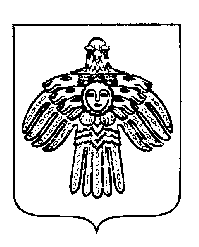 «ПЕЧОРА»  МУНИЦИПАЛЬНÖЙ  РАЙÖНСААДМИНИСТРАЦИЯ РАСПОРЯЖЕНИЕТШÖКТÖМРАСПОРЯЖЕНИЕТШÖКТÖМРАСПОРЯЖЕНИЕТШÖКТÖМ  16   августа   2022 г.г. Печора,  Республика Коми                           №  555 - рмальчики/девочки4 - 5 лет6 - 8 лет9- 11 лет